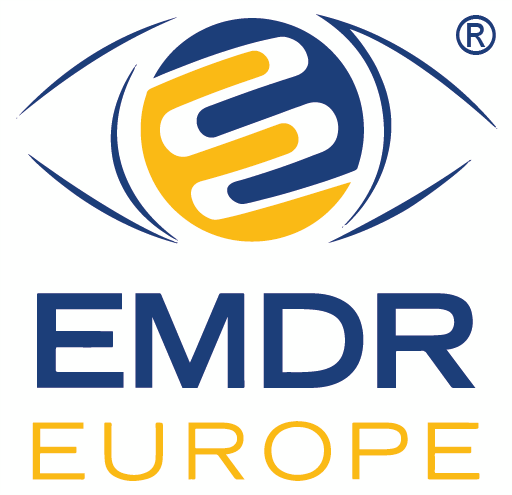 Etický kódex Európskej asociácie EMDRVyhlásenie o etických zásadáchAutori:	Kerstin Bergh Johannesson, Švédsko 	Maeve Crowley, Spojené kráľovstvoBruna Maccarrone, Taliansko Antonio Onofri, TalianskoHelle Rathenborg, Dánsko Ratifikačný výbor:	EMDR Europe Board Ratifikované - Dátum:	Október 2010Recenzia - Dátum:	13. júna 2022IndexKonečná verzia 29. marca 2022Vyhlásenie EMDR Europe o etickom kódexeÚVODEMDR Europe si uvedomuje svoju povinnosť stanovovať a dodržiavať najvyššie štandardy profesionality a podporovať etické správanie, postoje a úsudky pridružených asociácií a členov EMDR1:berúc do úvahy potrebu ochrany verejnostivyjadrovaním jasných etických zásad, hodnôt a noriem pri jednaní s klientmi, kolegami, členmi národného združenia, členmi národnej a európskej radypodporou týchto noriem prostredníctvom vzdelávania a konzultáciívývojom a implementáciou metód, ktoré pomáhajú členom EMDR monitorovať ich profesionálne správanie a postojepomocou členom EMDR pri etickom rozhodovaníposkytovaním príležitosti na diskusiu o týchto otázkachEMDR Europe v súlade s podmienkami ústavy identifikovala potrebu etického kódexu a potrebu jeho pravidelnej revízie a aktualizácie.Kódex správania (v príprave) je teraz súčasťou Etického kódexu EMDR.Etický kódex by sa mal posudzovať v spojení s ostatnými zásadami a postupmi EMDR Europe.Existencia tohto kódexu znamená, že EMDR Europe a národné asociácie EMDR môžu vyhodnotiť akékoľvek porušenia a prijať príslušné nápravné opatrenia.Akýkoľvek rozpor medzi kódexom a odbornou praxou by sa mal najprv postúpiť na posúdenie národnej asociácii EMDR a v prípade potreby na posúdenie a prerokovanie EMDR Europe.Je nevyhnutné, aby sa všetky národné asociácie EMDR Europe a ich jednotliví členovia zaviazali dodržiavať etické zásady tohto kódexu, pretože je neoddeliteľnou súčasťou akreditačného procesu.Pri rozhodovaní o tom, čo predstavuje etickú prax, budú musieť členovia EMDR zvážiť uplatňovanie technickej spôsobilosti pri používaní svojich odborných zručností a úsudku.Členovia EMDR plne spolupracujú so svojou profesijnou organizáciou, národnými asociáciami, s EMDR Europe a riadia sa zákonmi svojej krajiny. Má sa tak diať pohotovo a reagovať na požiadavky príslušných orgánov. Očakáva sa kooperatívne a etické správanie voči kolegom, členom národného združenia a členom združenia EMDR Europe. To znamená, že všetky interakcie by mali byť v súlade s pojmami dôstojnosť, úcta, spravodlivosť a čestnosť, rešpektovanie práv klientov, kolegov a iných osôb.1 Členovia EMDR sú všetci odborníci, ktorí sa oficiálne pripojili k svojej národnej asociácii EMDR(pred akreditáciou, odborník, konzultant, facilitátor, školiteľ).Pri prijímaní Etického kódexu, ako aj Kódexu správania musia združenia EMDR Europe akceptovať, že kódex musí fungovať vo vzťahu k zavedenému právnemu rámcu každej krajiny a v rámci neho.ROZHODOVANIEPremýšľanie o etike by malo preniknúť do všetkých odborných činností. Etiku možno definovať ako vedu o morálke alebo pravidlách správania. Pred začatím profesionálnej práce by sa mali zvážiť etické dôsledky ako súčasť pracovného kontextu spolu s právnymi, odbornými a inými rámcami.Medzi oblasti etického záujmu, ktoré boli identifikované, patria:viacnásobné vzťahy - ak sú členovia EMDR zaviazaní viacerým rôznym zainteresovaným stranámosobné vzťahy - ak členovia EMDR porušujú dohodnuté pravidlá a predpisynejasné alebo neprimerané štandardy praxe - ak členovia EMDR nepoznajú alebo nerešpektujú súčasné systémy používané kolegami alebo inými osobami vykonávajúcimi podobnú prácuporušenie dôvernosti - ak sa porušia pravidlá a obmedzenia alebo ak sa vopred nevyjasnia so zainteresovanými stranamispôsobilosť - v prípade nadmerných alebo zavádzajúcich tvrdení alebo v prípade nedostatočných bezpečnostných opatrení alebo nedostatočného monitorovania nových oblastí prácevýskumné problémy - vrátane falšovania údajov, nezískania súhlasu, plagiátorstva alebo neuznanie práce alebo príspevku inej osobyzdravotné problémy - ovplyvňujúce výkon alebo správanieznevažovanie - profesií, organizácií alebo liečebných postupov, vytváranie konfliktov, urážanie atď.Mnohé z uvedených problémov sa týkajú neetického správania, ale iné sa týkajú nedostatku informácií, zlého plánovania alebo nedbalosti. Reflexívna prax, vzájomná podpora a transparentnosť odbornej činnosti by zabránili vzniku týchto problémov alebo ich prerasteniu do vážnych obáv.ŠTRUKTÚRA KÓDEXUTento kódex je založený na štyroch etických zásadách, ktoré predstavujú hlavné oblasti zodpovednosti, v rámci ktorých sa posudzujú etické otázky.Sú to:RešpektKompetencieZodpovednosťIntegritaKaždý etický princíp je opísaný vo vyhlásení o hodnotách, ktoré odráža základné presvedčenia, ktorými sa riadi etické uvažovanie, rozhodovanie a správanie.Každý opísaný etický princíp je ďalej definovaný súborom noriem, ktoré stanovujú etické správanie, ktoré EMDR Europe očakáva od svojich členov.ETICKÉ ZÁSADYREŠPEKTČlenovia EMDR si cenia dôstojnosť a hodnotu všetkých osôb, pričom sú citliví na dynamiku vnímanej autority alebo vplyvu na klientov alebo kolegov s osobitným zreteľom na práva ľudí vrátane práva na súkromie a sebaurčenie.Štandard všeobecného rešpektuČlenovia EMDR by mali:Rešpektovať individuálne, kultúrne a rolové rozdiely vrátane (ale nie výlučne) rozdielov týkajúcich sa veku, zdravotného postihnutia, vzdelania, etnickej príslušnosti, pohlavia, rodovej identity, jazyka, národnostného pôvodu, rasy, náboženstva, sexuálnej orientácie, manželského alebo rodinného stavu a sociálno-ekonomického postavenia. Mali by sa vyhýbať akémukoľvek konaniu, ktoré by porušovalo alebo znižovalo ľudské, zákonné a občianske práva klientov alebo iných osôb, ktorých sa to môže týkať.Rešpektovať vedomosti, poznatky, skúsenosti a odbornosť ostatných členov svojej profesie a príbuzných profesií, klientov, príslušných tretích strán a verejnosti a vynaložiť všetko úsilie, pokiaľ je to v ich silách a pokiaľ to nie je v rozpore so záujmami ich klientov, na poskytovanie úplných informácií a vzájomný rešpekt.Vyhýbať sa praktikám, ktoré sú nespravodlivé alebo predpojaté.Byť ochotný vysvetliť, na základe čoho sa rozhodujú.Podporovať a rešpektovať politiku, rozhodnutia a stanovská národného a európskeho združenia EMDR.Nezapájať sa do žiadnych činností, ktoré by mohli skresliť alebo znevážiť meno Národnej asociácie, EMDR Europe alebo EMDR terapie.Štandard ochrany súkromia a dôvernostiČlen EMDR by mal:Získať súhlas klientov, ktorí sú považovaní za právne spôsobilých, alebo ich riadne splnomocnených zástupcov na zverejnenie dôverných informácií.Obmedziť rozsah zverejnenia na rozsah, ktorý je v súlade s profesionálnymi cieľmi, špecifikami iniciujúcej žiadosti alebo udalosti a (pokiaľ to vyžaduje zákon) špecifikami oprávnenia klienta.Zaznamenávať, spracovávať a uchovávať dôverné informácie spôsobom, ktorý zabráni ich neúmyselnému zverejneniu a v súlade s vnútroštátnymi usmerneniami GDPR.Od prvého kontaktu sa uistite, že klienti sú si vedomí obmedzení týkajúcich sa zachovania dôvernosti s osobitným odkazom na:potenciálne konfliktné alebo nadradené právne a etické povinnostipravdepodobnosť, že môže dôjsť ku konzultácii s kolegami s cieľom zvýšiť efektívnosť poskytovania služieb, možnosť, že tretie strany, ako sú prekladatelia alebo rodinní príslušníci, môžu pomôcť zabezpečiť, aby príslušná činnosť nebola ohrozená nedostatočnou komunikáciou.Obmedziť porušenie dôvernosti pri výnimočných okolnostiach, ako:bezpečnosť klientovbezpečnosť iných osôb, ktoré môžu byť ohrozené správaním klientazdravie, blaho alebo bezpečnosť detí alebo zraniteľných dospelých.Pri zvažovaní porušenia dôvernosti sa poraďte s kolegom z profesie, nadriadeným alebo príslušným štátnym orgánom.Každé porušenie dôvernosti a dôvody, ktoré si vyžadujú zverejnenie bez súhlasu, zdokumentujte v zápisnici.Pri poskytovaní dôverných informácií priamo klientom chrániť dôvernosť informácií týkajúcich sa iných osôb a poskytnúť primeranú pomoc pri pochopení povahy a obsahu poskytovaných informácií.Vyhotovovať zvukové, obrazové alebo fotografické záznamy klientov len s výslovným súhlasom klientov, ktorí sú považovaní za právne spôsobilých, alebo ich riadne splnomocnených zástupcov.Usilovať sa o to, aby kolegovia, zamestnanci, stážisti a osoby pod dohľadom, s ktorými členovia EMDR pracujú, chápali a rešpektovali ustanovenia tohto kódexu týkajúce sa nakladania s dôvernými informáciami v súlade s vnútroštátnymi usmerneniami GDPR.Štandard informovaného súhlasuČlenovia EMDR by mali:Zabezpečiť, aby klienti, najmä deti a zraniteľné dospelé osoby, mali primeranú príležitosť pochopiť povahu, účel a predpokladané dôsledky akýchkoľvek odborných služieb alebo účasti na výskume, aby mohli dať informovaný súhlas v rozsahu, ktorý im umožňujú ich schopnosti.Snažiť sa získať informovaný súhlas všetkých klientov, ktorým sa ponúkajú odborné služby alebo účasť na výskume.Viesť primerané záznamy o tom, kedy, ako a od koho bol súhlas získaný.Upozornite na možnosť, že osoby, v prípade ktorých sa uvažuje o poskytovaní odborných služieb alebo o účasti na výskume, nemusia mať právnu spôsobilosť na udelenie informovaného súhlasu.Ak nie je možné získať informovaný súhlas od klientov, nie je možné určiť riadne splnomocneného zástupcu a je indikovaná naliehavá potreba poskytnutia odborných služieb, poraďte sa, ak je to možné, s osobou, ktorá má dobré predpoklady na to, aby posúdila potenciálne reakcie klientov (napríklad s rodinou alebo súčasným či nedávnym poskytovateľom starostlivosti alebo služieb), aby ste pomohli určiť, čo môže byť v ich najlepšom záujme.Ak špecifická povaha plánovaných odborných služieb alebo výskumu vylučuje získanie informovaného súhlasu od klientov alebo ich riadne splnomocnených zástupcov, pred pokračovaním získajte osobitný súhlas príslušných inštitucionálnych etických orgánov. V prípade, že neexistuje inštitucionálny etický orgán, mali by ste sa poradiť s kolegami a kolegyňami.Pri získavaní informovaného súhlasu zadržaných osôb postupujte obzvlášť opatrne, pretože v takýchto prípadoch môžu okolnosti zadržania ovplyvniť schopnosť takýchto klientov slobodne vyjadriť svoj súhlas.Vyhýbať sa úmyselnému klamaniu klientov, pokiaľ: a) klamanie nie je za výnimočných okolností nevyhnutné na zachovanie integrity výskumu alebo účinnosti odborných služieb; b) nie sú osobitne zvážené akékoľvek dodatočné záruky potrebné na zachovanie blaha klienta a c) povaha klamania nie je klientom oznámená pri najbližšej možnej príležitosti.Normy sebaurčeniaSnažte sa podporovať sebaurčenie klientov a zároveň buďte ostražití voči možným obmedzeniam sebaurčenia vyplývajúcim z ich osobných charakteristík alebo vonkajších okolností.Od prvého kontaktu zabezpečte, aby boli klienti informovaní o svojom práve kedykoľvek odstúpiť od prijímania odborných služieb alebo od účasti na výskume.Zabezpečte, aby u klientov, ktorí odstupujú od účasti na výskume, boli zničené všetky údaje, na základe ktorých by mohli byť osobne identifikovaní, vrátane nahrávok.KOMPETENCIEČlenovia EMDR si cenia neustály rozvoj a udržiavanie vysokých štandardov spôsobilosti vo svojej profesionálnej práci. Musia vykonávať prax v rámci svojej úrovne spôsobilosti, ktorá je určená vzdelaním, odbornou prípravou a skúsenosťami.Štandard povedomia o profesnej etikeČlenovia EMDR by mali:Rozvíjať a udržiavať si komplexné povedomie o profesnej etike vrátane znalosti tohto kódexu, a to nielen vo vzťahu ku klientom, ale aj ku kolegom a národnej a európskej organizácii (pred akreditáciou, praktik, konzultant, facilitátor, školiteľ).Začleniť etické aspekty do svojej profesionálnej praxe ako základný prvok ďalšieho profesného rozvoja.Štandard spôsobilosti a rozvoj spôsobilostiČlenovia EMDR by mali:Zaviazať sa k nepretržitému odbornému rozvoju. Udržiavať si aktuálne informácie o vedeckých, etických a právnych inováciách, ktoré sú nevyhnutné pre ich odbornú činnosť, a zároveň sledovať aktuálny vývoj v širšom spoločenskom, politickom a organizačnom kontexte, v ktorom pracujú.Štandard rozpoznávania hraníc spôsobilostiČlenovia EMDR:Poskytujú len také služby a používajú len také terapie, na ktoré sú kvalifikovaní na základe vzdelania a skúseností.Pravidelne vyhľadávajú konzultácie a dohľad, najmä ak okolnosti začnú spochybňovať ich vedecké alebo odborné znalosti.Zapezpečujú, aby aj osoby pracujúce pod ich priamym dohľadom spĺňali všetky požiadavky tejto normy a aby sa od nich nevyžadovala práca nad rámec ich kompetencií.Štandard rozpoznávania limitov metódČlenovia EMDR by mali:Uvedomovať si a uznávať limity svojich metód, ako aj limity záverov, ktoré možno z týchto metód vyvodiť za rôznych okolností a na rôzne účely.Vykonávať svoje povinnosti na základe dôkladnej prípravy a pripravenosti tak, aby ich prax bola na najvyššej úrovni a komunikácia bola presná, aktuálna a	relevantná.Štandard obmedzení vyplývajúcich z externých rámcovČlen EMDR si všíma, ako môžu pracovné a spoločenské podmienky uľahčovať alebo brániť primeranému uplatňovaniu jeho kompetencií alebo metódy.ZODPOVEDNOSŤVyhlásenie o hodnotáchČlenovia EMDR si cenia svoju zodpovednosť voči klientom a účastníkom školenia, verejnosti, kolegom a ostatným členom asociácie a voči svojej hlavnej profesii, vrátane zabránenia vzniku škody a predchádzania zneužitiu alebo zneužitiu ich prínosu pre spoločnosť.Normy všeobecnej zodpovednostiČlenovia EMDR by mali:Uvedomovať si profesionálnu a vedeckú zodpovednosť voči svojim klientom, stážistom, komunite a spoločnosti, v ktorej pracujú a žijú.Vyhýbať sa spôsobeniu škody, sú zodpovední za svoje konanie a v rámci možností sa ubezpečujú, že ich služby nebudú zneužité.Udržiavať si povedomie o vedeckej a odbornej činnosti iných osôb, s ktorými spolupracujú, s osobitným dôrazom na etické správanie zamestnancov, asistentov, školiteľov a študentov.Majú povinnosť uvedomiť si všetky potenciálne riziká, ktoré im hrozia.Štandardy ukončenia a kontinuity starostlivostiČlenovia EMDR by mali:Pri prvom kontakte alebo pri najbližšej možnej príležitosti jasne uviesť podmienky, za ktorých môžu byť odborné služby ukončené.V prípade nejasností týkajúcich sa pokračovania v poskytovaní odborných služieb sa obráťte na poradenstvo.Ukončite poskytovanie odborných služieb, ak sa zdá, že klienti z nich nemajú prospech a je nepravdepodobné, že ho budú mať.Odporúčte klientov na alternatívne zdroje pomoci, ak je to možné a vhodné, a uľahčite presun a kontinuitu starostlivosti prostredníctvom primeranej spolupráce s inými odborníkmi.INTEGRITAVyhlásenie o hodnotáchČlenovia EMDR si cenia čestnosť, presnosť, jasnosť, pravdivosť a spravodlivosť vo vede, výučbe a praxi, a to v interakcii s kolegami, klientmi a všetkými osobami a vo všetkých aspektoch svojho vedeckého a odborného úsilia.Štandard čestnosti a presnostiČlenovia EMDR by mali:Čestne a presne prezentovať svoju odbornú príslušnosť a kvalifikáciu vrátane takých záležitostí, ako sú vedomosti, zručnosti, odborná príprava, vzdelanie a skúsenosti.Ako doklad o odbornej príprave, kvalifikácii a akreditácii v oblasti EMDR uvádzať len tie, ktoré uznáva EMDR Europe.Uznávať školenia, kvalifikácie a akreditácie v oblasti EMDR len tie, ktoré sú akreditované Európskou asociáciou EMDR a ich národnou asociáciou EMDR.Zdržať sa nespravodlivej diskriminácie pri činnostiach súvisiacich s prácou na základe veku, pohlavia, rodovej identity, rasy, etnického pôvodu, kultúry, národnosti, náboženstva, sexuálnej orientácie, zdravotného stavu, zdravotného postihnutia, sociálno-ekonomického postavenia alebo na akomkoľvek inom základe zakázanom zákonom.Pri svojej činnosti nekradnúť, nepodvádzať, nezapájať sa do podvodov, úskokov alebo úmyselného skresľovania skutočností.Byť čestný a presný pri prezentovaní finančných a iných parametrov a záväzkov vyplývajúcich z dohľadu, odbornej prípravy, zamestnania a iných zmluvných vzťahov.Buďte úprimní a presní pri propagácii svojich odborných služieb.Zabezpečiť, aby boli klienti od prvého kontaktu informovaní o nákladoch a spôsoboch platby za poskytovanie odborných služieb.Nárokovať si len primerané vlastníctvo alebo uznanie za svoj výskum, publikované práce alebo iné vedecké a odborné príspevky a náležite uznať prínos iných k spoločnej práci.Členovia EMDR ako učitelia/školitelia/facilitátori/konzultanti zabezpečujú, aby vyhlásenia v osnovách kurzov boli presné a nezavádzajúce a aby presne vyjadrovali vzdelanie, odbornú prípravu a skúsenosti členov EMDR, ktorí programy prezentujú, a všetky príslušné poplatky.Štandard predchádzania zneužívaniu a konfliktom záujmovČlenovia EMDR by mali:Uvedomiť si problémy, ktoré môžu vyplynúť z dvojitých alebo viacnásobných vzťahov, napríklad pri dohľade nad praktikantmi, s ktorými sú v príbuzenskom vzťahu, pri výučbe študentov, s ktorými už majú príbuzenský vzťah, alebo pri poskytovaní psychologickej terapie priateľovi.Vyhýbať sa vytváraniu vzťahov, ktoré môžu narušiť profesionálnu objektivitu alebo inak viesť k zneužívaniu alebo konfliktu záujmov s klientom.Objasniť klientom a iným príslušným stranám profesionálne úlohy, ktoré v súčasnosti zastávajú, a konflikty záujmov, ktoré by mohli potenciálne vzniknúť.Nevyužívať ani nepoškodzovať osoby, nad ktorými majú dozor, hodnotiacu alebo inú právomoc, ako sú klienti/pacienti, študenti, supervízori, účastníci výskumu, kolegovia a zamestnanci, klienti organizácie a iné osoby, s ktorými pracujú.Neuvádzť nepravdivé, klamlivé alebo podvodné vyhlásenia týkajúce sa ich odbornej prípravy, skúseností alebo spôsobilosti, ich akademických titulov, ich poverenia, ich príslušnosti k inštitúciám alebo združeniam, ich služieb, vedeckého alebo klinického základu, výsledkov alebo stupňa úspešnosti ich služieb, ich honorárov alebo ich publikácií alebo výsledkov výskumu.Nepodieľať sa na fyzickom alebo psychickom mučení, ktoré je definované ako akýkoľvek čin, pri ktorom je osobe úmyselne spôsobená silná bolesť alebo utrpenie, ani na inom krutom, neľudskom alebo ponižujúcom správaní, neumožňujte ho, nepomáhajte mu ani sa na ňom inak nepodieľajte.Uznať, že potenciálne konflikty záujmov a nerovnosť moci môžu pretrvávať aj po formálnom ukončení profesionálnych vzťahov, takže profesionálne povinnosti môžu stále platiť.Ak dôjde ku konfliktu záujmov medzi klientmi a inštitúciami zamestnávajúcimi členov EMDR, členovia EMDR objasnia povahu a smerovanie svojej lojality a zodpovednosti a informujú všetky strany o svojich záväzkoch.Štandard udržiavania osobných hranícČlenovia EMDR by mali:Zdržať sa akejkoľvek formy sexuálneho alebo romantického vzťahu s osobami, ktorým poskytujú odborné služby alebo ktorým sú povinní poskytovať trvalú starostlivosť. Môže ísť o bývalého pacienta, študenta alebo stážistu alebo mladšieho zamestnanca.Zdržať sa obťažovania alebo ponižovania osôb, s ktorými prichádzajú do styku pri svojej profesionálnej práci alebo v združení EMDR, na základe faktorov, ako je vek, pohlavie, rodová identita, rasa, etnický pôvod, kultúra, národnostný pôvod, náboženstvo, sexuálna orientácia, zdravotný výber, zdravotné postihnutie, jazyk alebo sociálno-ekonomický status týchto osôb.Uznať za obťažovanie akékoľvek nežiaduce slovné alebo fyzické správanie, ktoré zosmiešňuje, znevažuje alebo zneužíva osobu a ktoré môže pozostávať z jedného závažného činu alebo viacerých pretrvávajúcich alebo všadeprítomných činov vrátane sexuálnych návrhov, ktoré zasahujú do práce inej osoby alebo vytvárajú zastrašujúce, nepriateľské alebo urážlivé pracovné prostredie, a to aj v rámci národných a európskych asociácií EMDR.Štandard riešenia etického pochybeniaČlenovia EMDR by mali:Napadnúť kolegov, ktorí sa zrejme dopustili etického pochybenia, a/alebo zvážiť, či na obvinenia z takéhoto pochybenia upozorniť osoby poverené ich vyšetrovaním, vrátane národných asociácií EMDR a EMDR Europe, najmä ak sa zdá, že dané správanie ovplyvnilo alebo môže ovplyvniť členov verejnosti.Podať obvinenie z nevhodného správania zo strany kolegu bez zlého úmyslu a bez porušenia dôvernosti okrem tých, ktoré sú nevyhnutné pre riadne vyšetrovanie.Akékoľvek obavy z porušenia etického kódexu môžu byť prešetrené s využitím príslušných zásad a postupov EMDR EuropeODKAZYEtický výbor Americkej psychologickej asociácie, pravidlá a postupy, jún 2018 Etický kódex EMDR Europe, 2010Európska federácia združení psychológov, Usmernenia pre etické kódexy členských združení, revidované valným zhromaždením Granada, júl 2005.DODATOKEtický kódex týkajúci sa konkrétne výskumu v oblasti EMDRŠtandard ochrany účastníkov výskumuAk je potrebný inštitucionálny súhlas, členovia EMDR poskytnú presné informácie o svojich návrhoch na výskum a pred uskutočnením výskumu získajú súhlas. Výskum vykonávajú v súlade so schváleným výskumným protokolom.Informovaný súhlas s výskumomPri získavaní informovaného súhlasu podľa požiadaviek Informovaného súhlasu členovia EMDR informujú účastníkov o (1) účele výskumu, očakávanom trvaní a postupoch; (2) ich práve odmietnuť účasť a odstúpiť od výskumu aj po začatí účasti; (3) predvídateľných dôsledkoch odmietnutia alebo odstúpenia; (4) predvídateľných faktoroch, ktoré môžu ovplyvniť ich ochotu zúčastniť sa, ako sú potenciálne riziká, nepohodlie alebo nepriaznivé účinky; (5) všetkých perspektívnych prínosoch výskumu; (6) obmedzeniach dôvernosti; (7) stimuloch pre účasť; a (8) na koho sa obrátiť v prípade otázok týkajúcich sa výskumu a práv účastníkov výskumu. Poskytujú potenciálnym účastníkom možnosť klásť otázky a dostávať na ne odpovede.Členovia EMDR, ktorí vykonávajú intervenčný výskum zahŕňajúci použitie experimentálnej liečby, na začiatku výskumu objasnia účastníkom: 1) experimentálnu povahu liečby; 2) služby, ktoré budú alebo nebudú k dispozícii kontrolnej skupine (kontrolným skupinám), ak je to vhodné; 3) spôsob, akým sa vykoná zaradenie do liečebnej a kontrolnej skupiny; 4) dostupné alternatívy liečby, ak sa jednotlivec nechce zúčastniť na výskume alebo ak chce odstúpiť od účasti po začatí štúdie; a 5) náhradu peňažných nákladov spojených s účasťou vrátane prípadnej informácie, či sa bude požadovať náhrada od účastníka alebo od platcu tretej strany.Členovia EMDR by mali:Zvážiť celý výskum z hľadiska účastníkov výskumu s cieľom eliminovať potenciálne riziká pre psychickú pohodu, fyzické zdravie, osobné hodnoty alebo dôstojnosť.Prevziať zodpovednosť za výber výskumných tém a metód použitých pri skúmaní, analýze a podávaní správ.Pri takomto zvažovaní je potrebné venovať náležitú pozornosť možným vplyvom, napríklad veku, zdravotnému postihnutiu, vzdelaniu, etnickej príslušnosti a príslušnosti ku komunite, pohlavia, jazyka, národnostnému pôvodu, náboženstvu, manželskému alebo rodinného stavu alebo sexuálnej orientácii, a v prípade potreby požiadať o konzultáciu osoby, ktoré sú o týchto vplyvoch informované.Nepoužívať finančnú kompenzáciu alebo iné stimuly, aby účastníci výskumu riskovali škodu, ktorá presahuje škodu, ktorej sú vystavení v rámci svojho bežného životného štýlu.Osobitnú opatrnosť treba zachovať, ak sú účastníci výskumu v komerčnom prostredí a odmeňovanie terapeuta môže ovplyvniť liečbu.Získať uvážený a nesubjektívny súhlas nezávislých poradcov  vždy, keď dospeje k záveru, že z výskumu môže vyplynúť škoda, neobvyklé nepohodlie alebo iné negatívne dôsledky, a získať od účastníkov výskumu dodatočný informovaný súhlas špecifický pre takéto otázky.Od prvého kontaktu informovať účastníkov výskumu, že ich právo kedykoľvek odstúpiť od účasti nie je ovplyvnené prijatím alebo ponukou akejkoľvek finančnej kompenzácie alebo iných stimulov za účasť.Od prvého kontaktu informujte účastníkov výskumu, že môžu odmietnuť odpovedať na všetky otázky, ktoré im položíte, a zároveň im oznámte, že to môže viesť k ukončeniu ich účasti, najmä ak ide o bezpečnostné otázky.informovať účastníkov výskumu, ak sa získajú dôkazy o psychickom alebo fyzickom probléme, o ktorom zjavne nevedia, ak sa zdá, že ich neinformovanie môže ohroziť ich súčasnú alebo budúcu pohodu.Pri odpovediach na žiadosti o radu od účastníkov výskumu týkajúce sa psychologických alebo iných problémov buďte obzvlášť opatrní a ponúknite im pomoc, ak sa zdá, že sa otázka týka dostatočne závažných problémov na to, aby si vyžadovala odborné služby.Štandard informovania účastníkov výskumuČlenovia EMDR by mali:Po ukončení účasti na výskume informovať účastníkov o výsledkoch a povahe výskumu, identifikovať všetky nepredvídané škody, nepríjemné pocity alebo mylné predstavy a v prípade potreby zabezpečte pomoc.Pri diskusii o výsledkoch s účastníkmi výskumu buďte obzvlášť opatrní, pretože hodnotiace vyhlásenia môžu mať nezamýšľanú váhu.Informovaný súhlas s nahrávaním hlasov a obrazov vo výskumeČlenovia EMDR získavajú informovaný súhlas od účastníkov výskumu pred nahrávaním ich hlasu alebo obrazu na účely zberu údajov, pokiaľ (1) výskum pozostáva výlučne z naturalistického pozorovania na verejných miestach a nepredpokladá sa, že nahrávka bude použitá spôsobom, ktorý by mohol spôsobiť identifikáciu alebo poškodenie osôb, alebo (2) výskumný plán zahŕňa klamstvo a súhlas s použitím nahrávky sa získa počas debrífingu.Informovaný súhlas s výskumomČlenovia EMDR sa môžu zaobísť bez informovaného súhlasu len (1) v prípadoch, keď sa odôvodnene nepredpokladá, že by výskum mohol spôsobiť utrpenie alebo ujmu, a zahŕňa: a) štúdium bežných vzdelávacích postupov, učebných osnov alebo metód riadenia triedy vykonávaných vo vzdelávacích zariadeniach; b) len anonymné dotazníky, naturalistické pozorovania alebo archívny výskum, pri ktorom by zverejnenie odpovedí nevystavilo účastníkov riziku trestnoprávnej alebo občianskoprávnej zodpovednosti alebo nepoškodilo ich finančné postavenie, zamestnateľnosť alebo povesť, a je chránená dôvernosť; alebo c) štúdium faktorov súvisiacich s efektívnosťou práce alebo organizácie vykonávané v organizačnom prostredí, pri ktorom neexistuje riziko ohrozenia zamestnateľnosti účastníkov a je chránená dôvernosť, alebo 2) ak to inak povoľuje zákon alebo inštitucionálne predpisy.Debriefing(a) Členovia EMDR poskytujú účastníkom okamžitú možnosť získať primerané informácie o povahe, výsledkoch a záveroch výskumu. (b) Keď sa členovia EMDR dozvedia, že výskumné postupy poškodili účastníka, prijmú primerané opatrenia na minimalizáciu poškodenia.Podávanie správ o výsledkoch výskumuČlenovia EMDR si údaje nevymýšľajú. (b) Ak členovia zistia závažné chyby vo svojich publikovaných údajoch, prijmú primerané opatrenia na opravu týchto chýb formou opravy, odvolania, erratum alebo iným vhodným spôsobom publikovania.PlagiátorstvoČlenovia EMDR neprezentujú časti cudzej práce alebo údajov ako svoje vlastné.Zdieľanie výskumných údajov na účely overovaniaPo zverejnení výsledkov výskumu členovia EMDR nezatajujú údaje, na ktorých sú založené ich závery, iným kompetentným odborníkom, ktorí sa snažia overiť podstatné tvrdenia prostredníctvom opätovnej analýzy a ktorí majú v úmysle použiť tieto údaje len na tento účel, za predpokladu, že je možné chrániť dôvernosť účastníkov a pokiaľ zákonné práva týkajúce sa chránených údajov nevylučujú ich zverejnenie. To nebráni členom EMDR požadovať, aby takéto osoby alebo skupiny boli zodpovedné za náklady spojené s poskytnutím takýchto informácií.Výskumníci, ktorí si vyžiadajú údaje od iných osôb na overenie podstatných tvrdení prostredníctvom opätovnej analýzy, môžu používať zdieľané údaje len na deklarovaný účel.